8 классЗадание на 22.04.2020г.№ПредметТемаИнтернет ресурсПракт. заданиеКонтрольКомментарий1ИсторияВнутренняя политика Павла Ihttps://resh.edu.ru/subject/lesson/2083/start/посмотреть видеоурок и сделать тренировочные тесты2Ин. ЯзНем. Яз:ГородАнгл. Яз:Чтение отрывка из произведения Ш.Бронте «Джейн Эир»Нем. Яз:Англ. Яз:Нем. Яз:Р. Т. Стр. 152 Раздел 2 (чтение) выполнить по заданиюАнгл. Яз:уч. стр. 109 №40 Вы собираетесь прочитать о травле. Ниже представлены фразы. Некоторые из них есть в тексте. Как вы думаете, какие именно?Выпишите ихуч. стр. 109 №41 прочитайте и посмотрите, верно ли вы выполнили №40Нем. Яз:Прислать фото или документ Word на почту kachinatamara@mail.ruАнгл. Яз:уч. стр. 109 №42 ответьте на вопросы, используйте ткст при необходимостиНем. Яз:Англ. Яз:По желанию! для любознательных! уч. Стр. 109 №43 напишите свою собственную историю о том, кто подвергся травле. Пусть окончаие истории будет счастливым3ГеометрияРешение задач по теме «Градусная мера дуги окружности. Вписанный и центральный угол. Теорема о вписанном угле»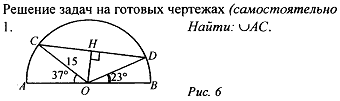 Записать понятие о вписанном угле и теорему о вписанном угле.№653, 654, 655,656, 659Сфотографировать и присылать на почтуВыполнить задание в тетрадях. Пишем число, тема, номер, рисунок, дано, найти, решение с пояснениями, ответ.Почта:anna.frolova3101@yandex.ru4БиологияВирусы.Стр.194-196, отв.письменно на вопр.4, 8, 9Фотоотчет о задании на мой адрес nataliya_salova@inbox.ru5ФизикаИнерция и первый закон Ньютона. Дз: § 541.Груз массой 2т загружали по вертикали в трюм теплохода. График зависимости скорости движения груза от времени представлен на рисунке. Найдите значение силы, действующей на груз запервые 6с; за последние 3с.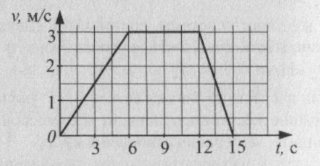 2.Какой путь пройдет первоначально покоившееся тело массой 5кг, если на него, в течении 5с, будет действовать сила 10Н?3.На вертикально падающее тело массой 50г действует сила сопротивления воздуха 2Н. Чему равно ускорение тела?4.Скорость автомобиля массой 2т уменьшилась от 90км/ч до 72км/ч за 2с. Определите силу торможения автомобиля. Перевод скорости и массы в СИ обязателен.5.На тело, находящееся в покое, массой 200г в течении 5с действует сила 0,5Н. Найдите скорость тела через 3с после начала движения. Какой путь оно пройдет за это время?Фото на проверку6ЛитератураЧтение и анализ 4 действия комедии. Смысл названияДочитать комедию дать хар-ку одного из персонажей комедии с привлечением цитатФото на проверкуУроки на первом Ярославском7ФизкультураБадминтон. Значение, история, основные правила игрыНарисовать площадкуФото на почту или в беседу в вк8